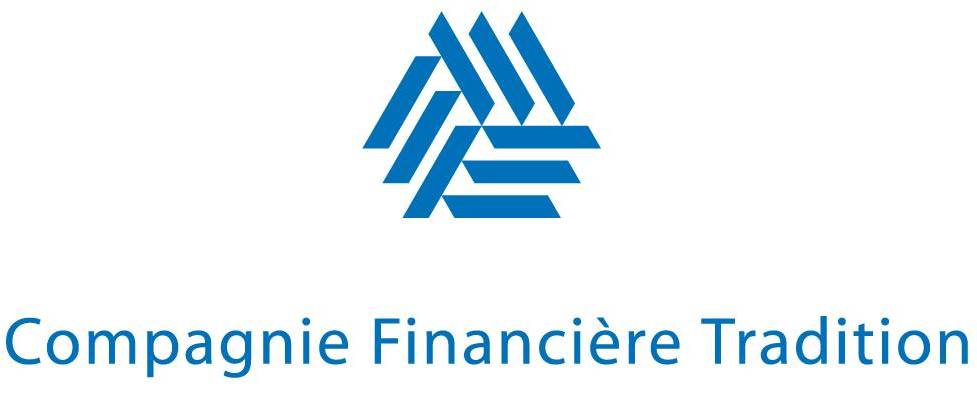 Stock dividend proposed at the Annual General Meeting on May 19, 2021The Annual General Meeting of Compagnie Financière Tradition SA to be held on May 19, 2021 at 3.30 pm, at the company’s headquarters, to approve the company and group accounts for the 2020 financial year will vote on the distribution of dividend, in accordance with and subject to the proposal of the Board of Directors, published in the Swiss Official Gazette of Commerce on April 28, 2021. The Board has proposed the dividend consists of a cash payment of a gross amount of CHF 5.00 (“cash dividend”) per bearer share of CFT with a nominal value of CHF 2.50 (“bearer share(s)”) and the distribution of one bearer share for every 75 bearer shares held (“stock dividend”). The reference share price for the stock dividend corresponds to the average of the closing prices of the Compagnie Financière Tradition bearer shares on SIX Swiss Exchange for the 20 trading days preceding the date of the Annual General Meeting (i.e. from 20 April to 18 May 2021), less the gross amount of the cash dividend of CHF 5.00, i.e. CHF 114.58.The taxable gross amount for the cash dividend is CHF 5.00 for every bearer share held and for the stock dividend CHF 1.53 (reference share price divided by 75) for every bearer share held. The stock dividend is not subject to the federal withholding tax. Compagnie Financière Tradition SA is one of the world's largest interdealer brokers in over-the-counter financial and commodity related products. Represented in over 30 countries, Compagnie Financière Tradition SA employs more than 2,300 people globally and provides broking services for a complete range of financial products (money market products, bonds, interest rate, currency and credit derivatives, equities, equity derivatives, interest rate futures and index futures) and non-financial products (energy and environmental products, and precious metals). Compagnie Financière Tradition SA (CFT) is listed on the SIX Swiss Exchange. For more information, please visit www.tradition.com.Patrick Combes, President	Rohan SantCompagnie Financière Tradition SA	Voxia communication+41 (0)21 343 52 87	+41 (0)22 591 22 63actionnaire@tradition.ch 	rohan.sant@voxia.ch